So berechne ich den UmfangDer Umfang ist die Linie, die eine Figur „umfängt“, also die gesamte „Randlinie“ der Figur.Rechne ich alle Seiten zusammen, so erhalte ich den Umfang. Der Umfang wird mit U abgekürzt.Der Umfang im Rechteck: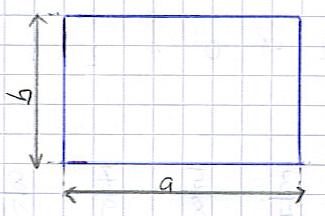 Der Umfang (U) = alle Seiten zusammenU = a + b + a + b  U = 4cm + 2,5cm + 4cm + 2,5 cm = 13cmOder: Man könnte auch sagen: Zweimal die Seite a und zweimal die Seite bU = 2∙a + 2∙b  U = 2∙4cm + 2∙2,5cm = 8cm + 5 cm = 13cmDer Umfang im Quadrat:In einem Quadrat habe ich vier gleich lange Seiten, dadurch kann ich den Umfang noch einfacher berechnen.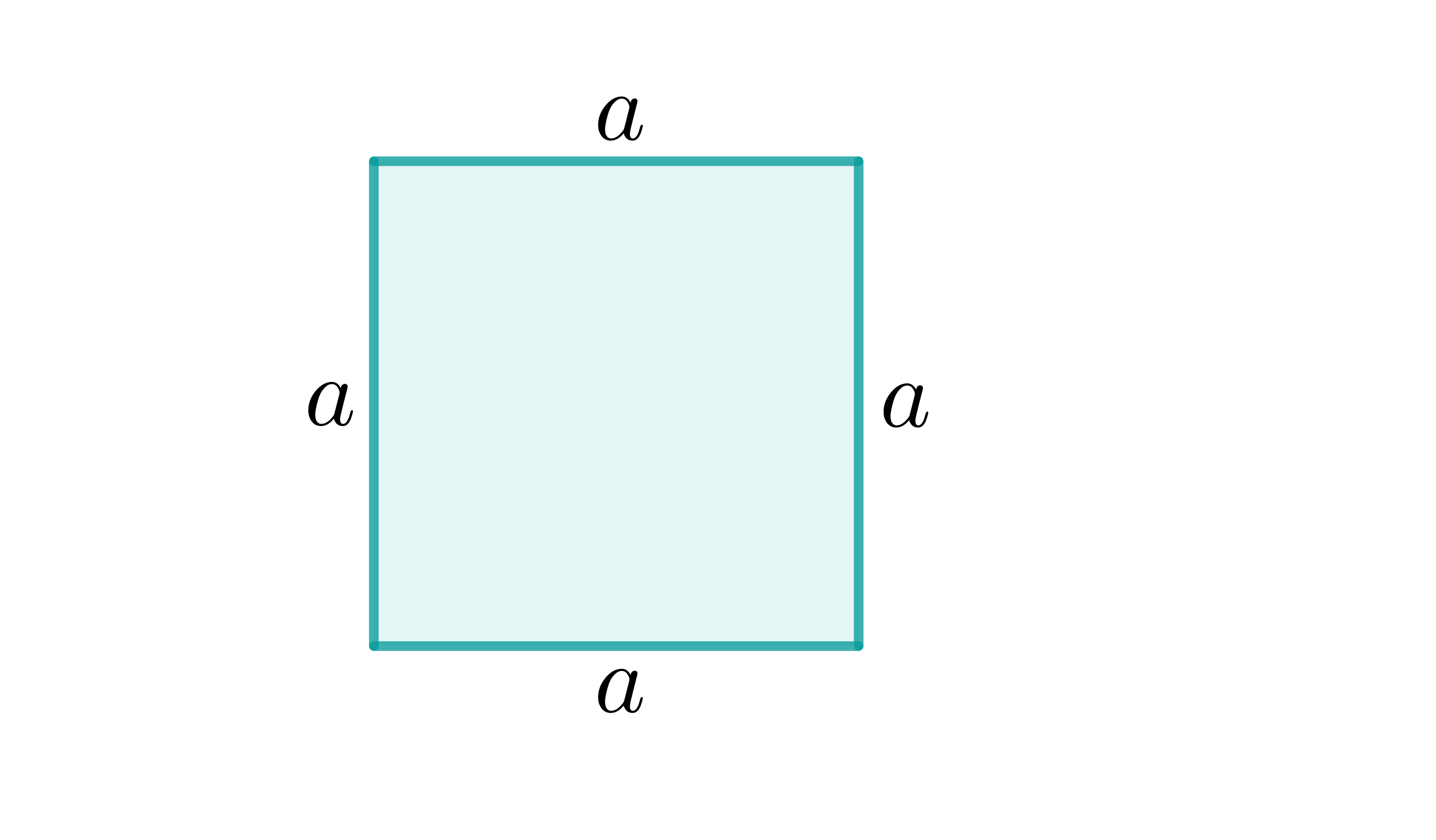 